Ekologická olympiáda 2023/24 – krajské koloDatum: 18. – 20. 10. 2023Místo: Středisko ekologické výchovy Švagrov29. ročník soutěže EKOLOGICKÁ OLYMPIÁDATéma ročníku:            Zemědělství, potraviny a změna klimatuEkologická olympiáda je tradiční celostátní soutěž středoškoláků zaměřená na porovnání znalostí a dovedností v oblasti ekologie, ochrany přírody a péče o životní prostředí. Klade důraz na praktické využití znalostí a dovedností při řešení konkrétních problémů a na rozvoj týmové spolupráce.  Pořadatelem Ekologické olympiády je  Český svaz ochránců přírody (ČSOP), spoluvyhlašovatelem  je  Ministerstvo školství mládeže a tělovýchovy (soutěž v kategorii B).Na Ekologické olympiádě soutěží tříčlenné týmy středoškoláků, které reprezentují svoji školu. Na všech úrovních se soutěž skládá z části prověřující znalosti (testy, poznávání přírodnin, aj.) a z části prověřující dovednosti. Součástí prověřování dovedností je vždy jeden či více praktických úkolů využitelných pro ochranu přírody a životního prostředí. Část úkolů probíhá 
v terénu. Soutěžní testy i splnění a prezentaci zadaných úkolů hodnotí vždy vícečlenná odborná porota. Výhody účasti v soutěži: Olympiáda je respektovaná řadou vysokých škol. Vítězové (někde i pouzí účastníci) krajských kol jsou přijímáni bez přijímacích zkoušek, nebo se jim za účast do přijímacího řízení započítává bodové ohodnocení.V dokumentu dále zasíláme přihlášku pro školu, kterou by měl podepsat zástupce vysílající školy. Kapacity soutěžících jsou omezené. Z toho důvodu je počet týmů omezený na jeden tým za školu. Záleží na pořadí přihlášení. Registrační poplatek: 1400 Kč/osoba Přihlášky: Jan Valchař, valchar@doris.cz, 731 186 056Termín odevzdání přihlášky nejpozději do 6.10.2023Za tým SVČ a ZPDVPP Doris Šumperk                                                                                                        Jan Valchař	                                                                                                   koordinátor EO	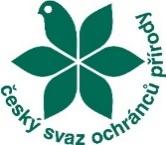 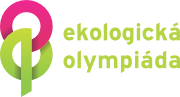 Ekologická olympiáda 2023/24 – krajské kolo – PŘIHLÁŠKANázev a adresa školy: Telefon / e-mail: Pedagogický doprovod:Soutěžící:	                                                                …................................................................       razítko školy a podpis zástupce vysílající školy Jméno, příjmení, titulTelefonEmailJméno a příjmeníRok narozeníAdresaTelefonEmail